ولادت سه نور ولایت بر شما مبارک  ،  ماه میلاد سه پرچم دار عشق ، دلبر و دلداده و دلدار عشق ، ماه میلاد سه ماه عالمین ، سید سجاد و عباس و حسین(ع)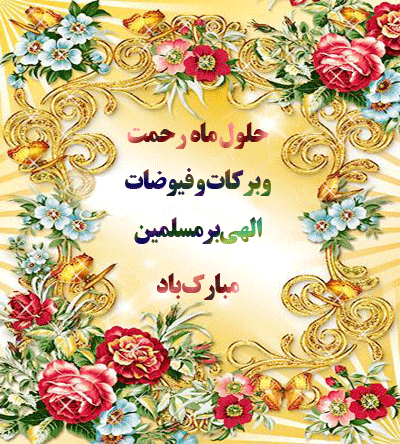 ماه رجب خداحافظ ، و سلام ماه شعبان ، سلام بر موالید بی نظیر تو ،سلام بر مهدی ، سلام بر حسین ،سلام بر زینت عبادت کنندگان و سلام بر عباس .سرآغاز تو ابالفضل است ، باب ورود به حریم حسین ، و نهضتی که به دست فرزندش ادامه یافت ، تا به دست مهدی رسید !!کلید غفران ماه رمضان تویی ، و پله کان عروج در مهمانی الهی .سلام بر اسرار تو که سر الاسرار عالم است .مناجات امیر مؤمنان را در شبهای تو شنیده ام ، از راز و نیاز علی در شبهایت بزرگی تو را فهمیدم ، علی خدا را به تو قسم میداد ، کسی که همه عالمدر شب قدر خدا را به او قسم میدهند . الهی بعلیٍ !!بالهای مهربانیت را برای من بگشا ، بگذار زیر پرو بال تو آرام بگیرم ، ماه شعبان ! اینجا سرد است ، تاریک است ، و من از تارکی می ترسم ، ماه شعبان ، بتاب ، بتاب بر یخهای زمستانیمان ، ماه شعبان ! اینجا کویر است ، تشنه ایم ، تشنه خدا ، پس ببار ،ببار به زمینهای خشک سالیمان ، ما را برای شب قدری بهتر ، مهمانی زیباتر ، آماده تر کن !چه زیباست مهمانی الهی ، بعضی از اول رجب مهمانند ، برخی با تو آغاز کرده اند ، و برخی با رمضان ، خوشا به حال آنانی که سه ماه مهمان خدایند .عید فطر برای رمضانیان زیباست ، برای شعبانیان زیباتر و برای رجبیون وصف ناشدنی ! رجب که از دستمان رفت ،تو برایمان نور افشانی کن ، خوش آمدی ، سلام ماه شعبان .